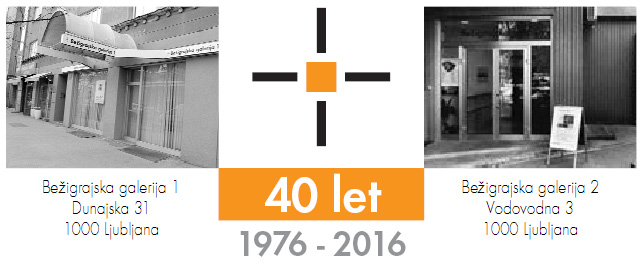                                                                                                                                torek, 7. februar 2017SPOROČILO ZA JAVNOSTBežigrajska galerija 1, Dunajska 31
Rajko Apollonio
Skrite telesnostiSlike 2013–2016
15. februar– 21. marec 2017
Vljudno vabljeni na odprtje razstave 
Rajko Apollonio, Skrite telesnosti, Slike 2013-2016v sredo, 15. februarja 2017, ob 19. uri v Bežigrajski galeriji 1 v Ljubljani.Prikaz štiriletnega ustvarjalnega obdobja od 2013 do 2016 predstavlja dve seriji slik z naslovom Bodi zame ti nož in S telesom razumem. Rajko Apollonio spet ustvarja slike, ki spominjajo na dela z začetka njegovega likovnega ustvarjanja v sredini osemdesetih let prejšnjega stoletja (natančneje od leta 1985 do 1987) in na nekatere cikluse slik ali posamezna dela, ki jih je ustvaril po letu 2000.Izginotja, izginjanja in prekrivanjaLebdenja v modrinah, ki označujejo in zaznamujejo bivanje Njegova dela sta vedno zaznamovali poltema in zastrtost upodobljenih pokrajin, modrina v ozadju njegovih upodobitev pa se je pojavljala samo v določenem delu njegovih zgodnejših slik. Avtor jo je upodabljal kot fragment oddaljenega temnejšega neba. Na nekaterih slikah iz zgodnjega obdobja je slikal podobo navideznega okna in odprtine, ki omogoča pogled v neskončnost ozadij slikarske podobe.V ciklusu Bodi zame ti nož z zdajšnje razstave v Bežigrajski galeriji 1 sta telesi ženske in moškega vidni, v ciklusu S telesom razumem pa telesi že izginjata in se stapljata z neskončnimi modrinami na slikarskih površinah. Morska voda v svojih mnogih modrinah dejansko zakriva človeška telesa glede na njihova gibanja in bivanja v njej. V ciklu Bodi zame ti nož deli človeškega telesa na slikah umanjkajo. Na nekaterih slikah so rezi med njimi in celotno površino ostrejši, na drugih se modra barva iz navidezne spodnje površine slikarske podobe z njimi staplja, jih navidezno prekriva, skriva ter zamenjuje.Tokratna razstavljena dela v Bežigrajski galeriji 1 nas selijo v videnje druženja, gibanja ter izginjanja ženskega in moškega telesa v mnogih odtenkih  in različnih nanosih modre. Tudi intimni deli teles moškega in ženske so pomenljivo prekriti z modrinami barv. Včasih pa je telo skoraj popolnoma zastrto z modrino, ki prehaja iz ozadja podobe. Rajko Apollonio si vedno znova prizadeva slikati en in isti prizor v različnih stopnjah polmraka, zato da bi ujel trenutke značilne svetlobe v obdobjih dneva, ko se v niansah spreminjajo posamezne barve in oblike, ki so predmet slikanja. Umanjkanje človeškega telesa nadomesti samo ozadje vseh slik: navidezno nebo in navidezna barva, podobna barvi morja, ki prehajata čez posamezne dele človeških teles. Njegovo neprestano barvno spreminjanje, zamenjevanje in obračanje posameznih človeških teles je prava metafora za večno spreminjanje sveta in nedoumljivost vsega, kar se na njem dogaja. Hkrati pa so to slike, ki nam nočejo in tudi ne morejo pripovedovati zgodb.   Vse je vedno vidno. Kar je nevidno, je hoteno.Je želja in resničnost resnice.Vse vidimo in vemo.	Miloš BašinRajko Apollonio je bil rojen 26. avgusta 1957 v Kopru. 
V letih 1976–1981 je študiral je na Accademia di Belle arti v Firencah in Benetkah. 
Živi v Kopru.Samostojne razstave 
1981  Koper, Galerija Loža (Z Dušanom Podgornikom)
          Idrija, Mestni muzej Idrija (Z Dušanom Podgornikom)
1984  Piran, Galerija Meduza 2
1987  Koper, Galerija Meduza Ljubljana, Bežigrajska galerija 1
1998  Koper, Galerija Meduza 
2000  Koper, Galerija Meduza, 
          Ljubljana, Bežigrajska galerija 1
2003  Koper, Pretorska palača
2007  Koper, Palača Gravisi (z Josom Knezom)
2009  Izola, Galerija Insula 
2010  Ljubljana, Bežigrajska galerija 2, Lebdenja, slike 2001-2007
2016  Koper, Galerija Meduza, S telesom razumem

Skupinske razstave 
1979  Benetke, Bevilacqua la Masa
1985  Koper, Galerija Loža, DLUSO 
          Ljubljana, Mestna galerija, Soočenja 
1986  Trst, Galerija Tommaseo, Kritika sredi osemdesetih, Collegium Artisticum Aperto
          Ljubljana, Galerija Equrna, Trije slikarji iz Kopra
1987  Trst, Galerija Tommaseo, Strumenti dio pace 
1998   Izola, Koper, Piran, Udine, 10 let galerije Insula
2000  Obalne galerije Piran, 90. leta v primorski likovni umetnosti, 
          Italija, Videm, XXIII. Intart, Chiesa di S.Francesco
2004  Gorica, Koper, Piran, Rim, Ljubljana, Umetniki dveh manjšin 
2006  Ljubljana, Galerija Equrna, Genius loci III.
2011  Ljubljana, Bežigrajska galerija 2, Krog v podobi, razstava slik štiridesetih avtoric in avtorjev●●●Kustos razstave: Miloš BašinOb razstavi je na 24. straneh izšel katalog z 12. fotografijami in besedilom Miloša Bašina. 
Razstava je v Bežigrajski galeriji 1 na ogled do 21. Marca 2017.Miloš Bašin ● Vodja in kustos Bežigrajske galerije 1 in 2T  01 436 69 57 (BG1) ●  01 436  40 57, 01 436 40 58 (BG2) ● FAX  01 436 69 58 ●  M  070 551 941 E   bezigrajska.galerija@mgml.com; bezigrajska.galerija1.2@gmail.com